LA HOTTE DU PERE NOËLDans la hotte du père NoëlIl y a un ourson à bretelles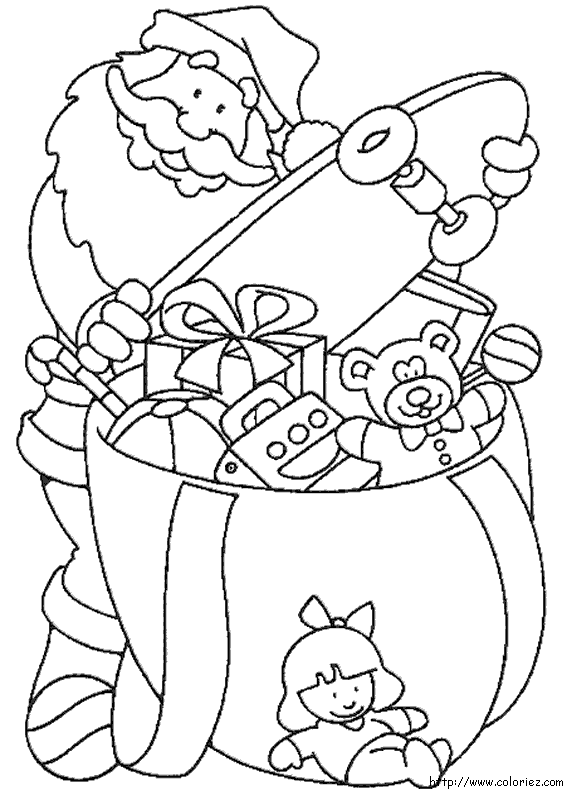 Pour Annabelle,Deux châteaux fortsPour VictorTrois marionnettes à filsPour CécileEt quatre masques de dragons futésPour TimothéeEt puis, dans la hotte du Père NoëlIl y a cinq boîtes de caramels.Pour qui donc, je me le demande ?Pour la Mère Noël, cette gourmande!                                     Mymi DoinetEntoure le titre de la poésie en rouge et le nom de son auteur en bleu.Colorie de la même couleur les rimes identiques dans la poésie.Continue avec ton prénom. Complète ces vers :Dans la hotte du père NoëlIl y a ………………………………Pour ………………………………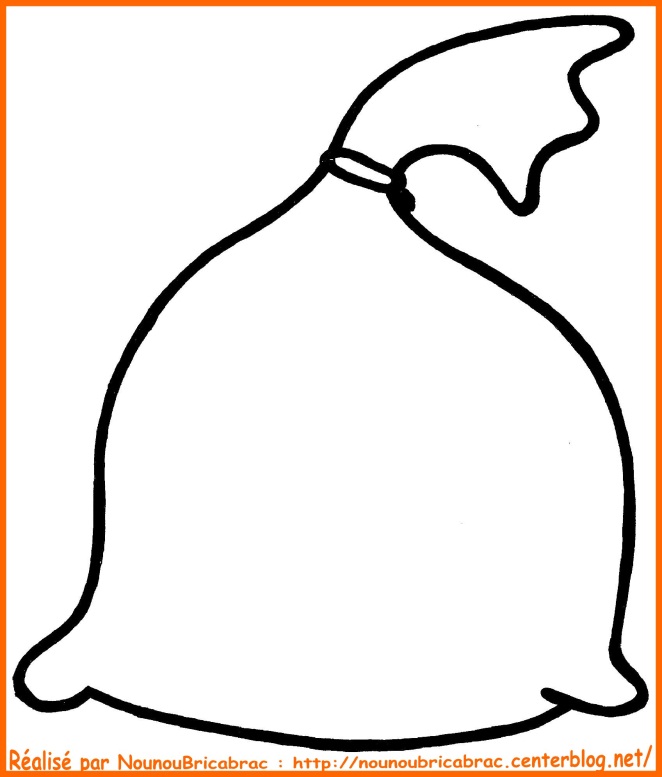 Dessine l’objet que tu as ajouté dans la hotte du Père Noël :